									 С Образец бр. 1До Декан на Филозофскиот факултет - Скопје					МОЛБА				   за плаќање на ратиод ____________________________________ индекс бр. _________студент на студиската програма _______________________________________.	Ве молам да ми овозможите надоместокот за партиципација/школарината за учебната ____/___ година да ја  плаќам на ______ рати, бидејќи ___________________________________________________________ ___________________________________________________________________________________________________________________________________________________________________________________________________________________________________________________________________________________________________. 	Со почит,									          Студент									_________________							      	     Телефон за контакт							       __________________________Се/не се дава согласностПродекан за финансии, инвестиции и развој/Раководител на Одделение за студентски прашања______________________________				Напомена: Молбата треба да биде таксирана со 50,00 ден. и заверена во архивата на факултетот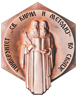 РЕПУБЛИКА СЕВЕРНА МАКЕДОНИЈАУниверзитет „Св. Кирил и Методиј” - СкопјеФилозофски факултет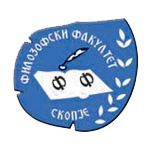 Број:     /  Датум: __ . __.20_____ година С К О П Ј Е